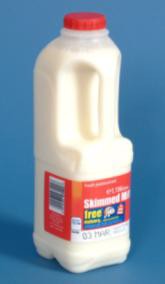 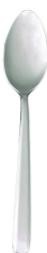 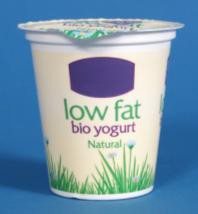 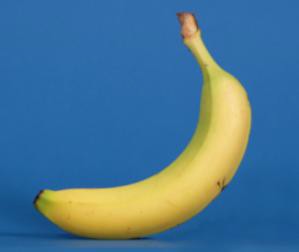 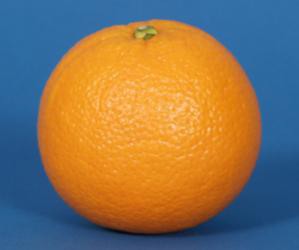 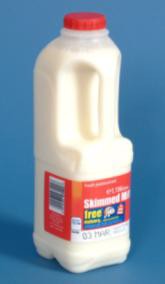 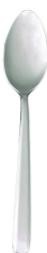 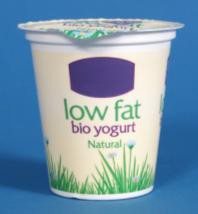 Fruit smoothiesWhat I need: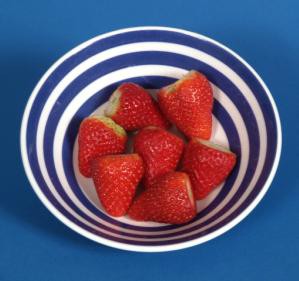 What do I do? Fruit smoothies 6 strawberries1 banana1 tablespoon yoghurtYou could use 150ml of milk instead of yoghurtJuice from 1 orange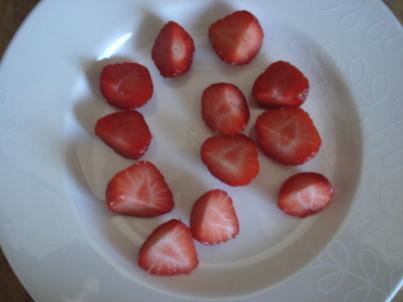 Wash strawberriesTake stems off strawberriesCut each strawberry into 2 pieces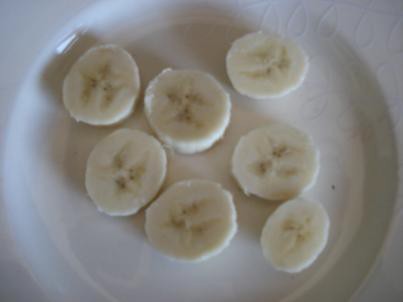 Peel the banana. Cut banana into pieces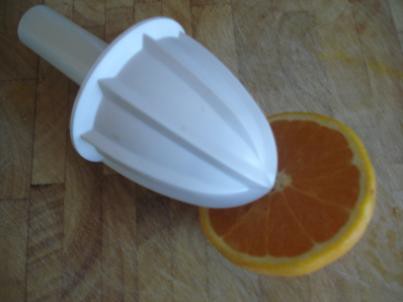 Juice the orange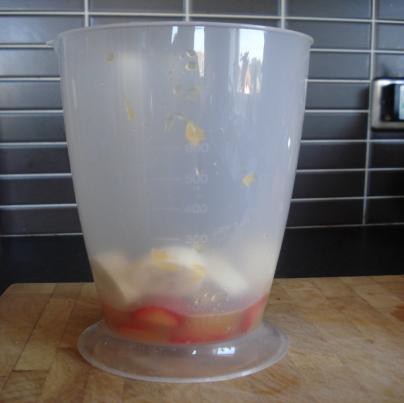 Add all fruit to blender bowl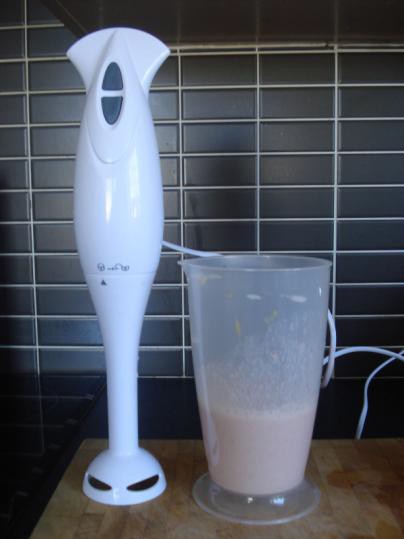 Add yoghurt or milk to blender bowl Blend until smoothPour into glass and enjoy!